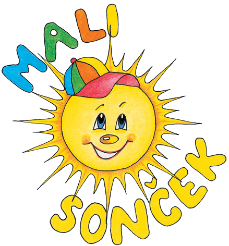 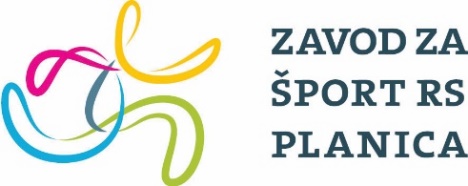 PRIJAVNI OBRAZECBREZPLAČNI OBNOVITVENI SEMINAR ZA ŠPORTNO/GIBALNI PROGRAM MALI SONČEKPrijavljam se (ime in priimek z velikimi črkami) ________________________ zaposlena v vrtcu _______________    na brezplačni obnovitveni seminar Mali sonček.Termin in lokacija: 	______________________________________e-naslov:	______________________________GSM: 		______________________________Datum prijave: 	__________________________Podpis: 	______________________________